脳トレーニング　とをかし、をさせよう!(^^)!をつむって、ペンにキャップをはめてみましょう♪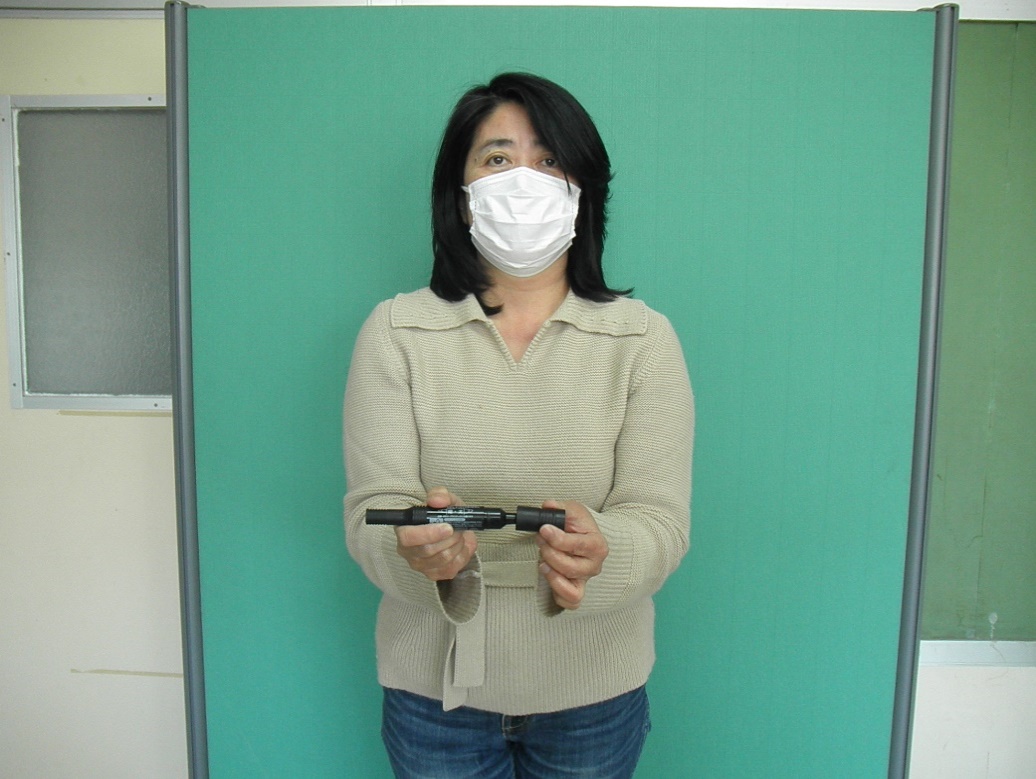 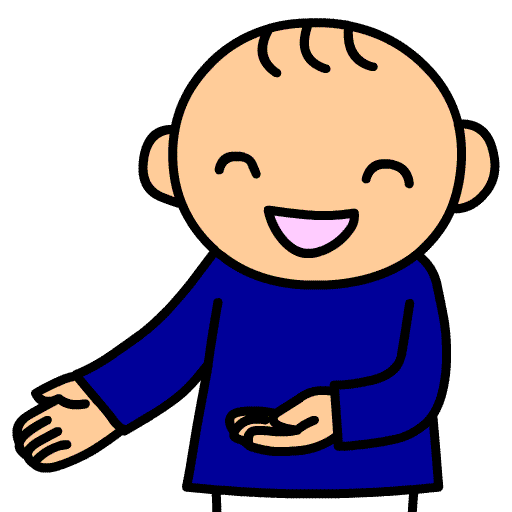 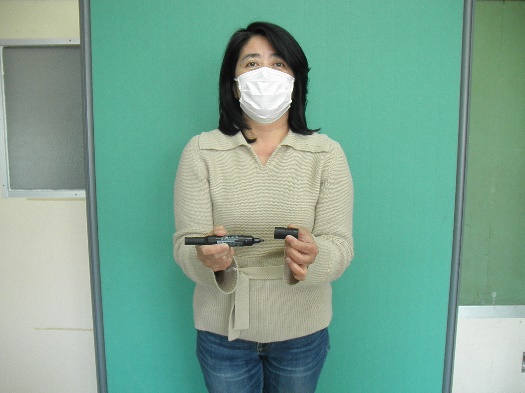 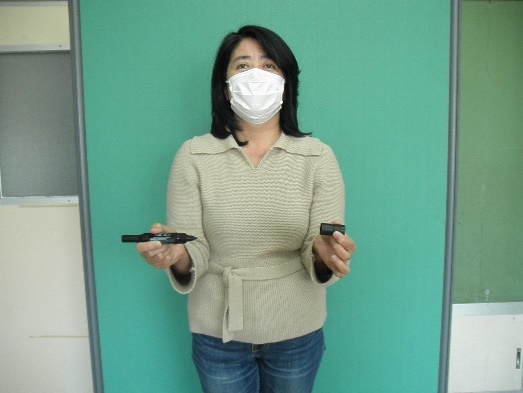 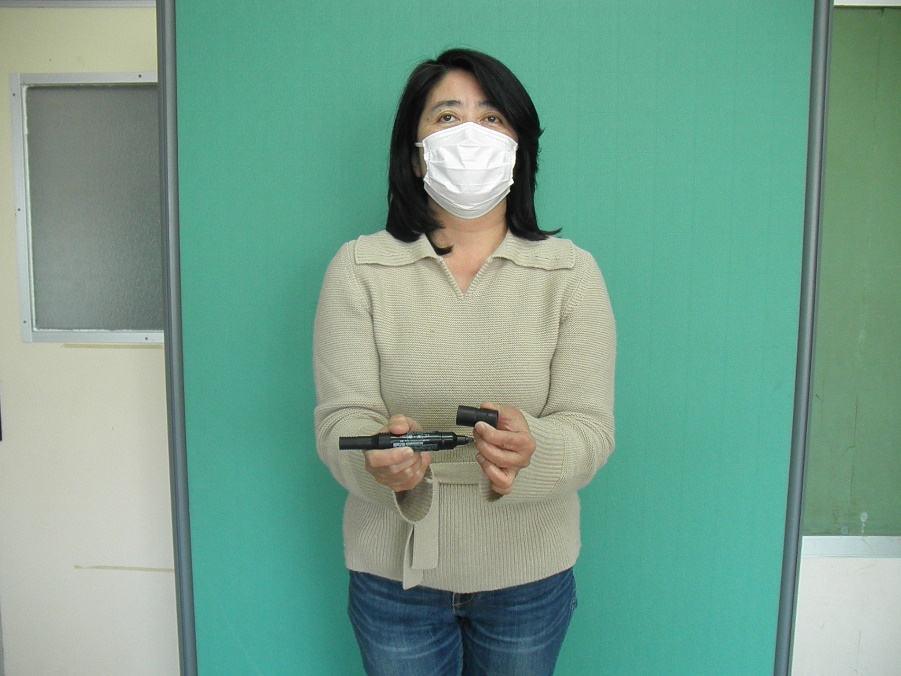 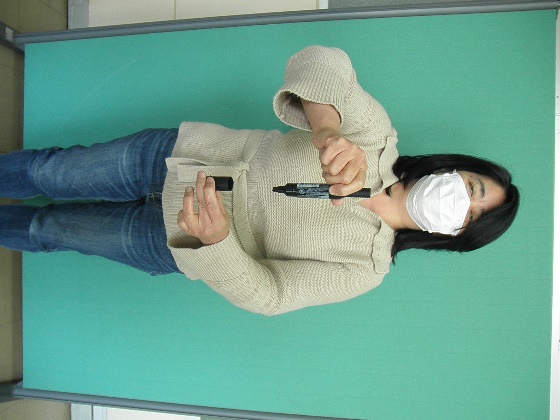 「パプリカ」をいながら、「か　き　く　け　こ」ののに👏をたたいてみましょう♪　れてきたら、あしぶみしながら　やってみよう！１０をします。５のときに、１０のときにをせましょう。（３セットくりします）スピードをあげたり、あしぶみしたりしながら、やってみよう！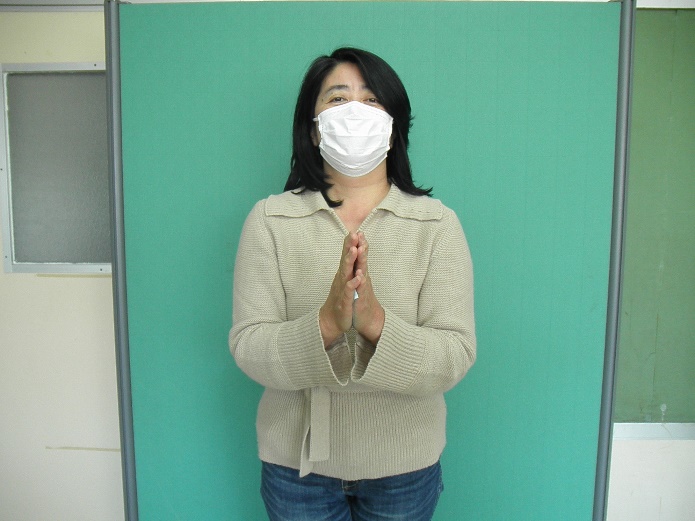 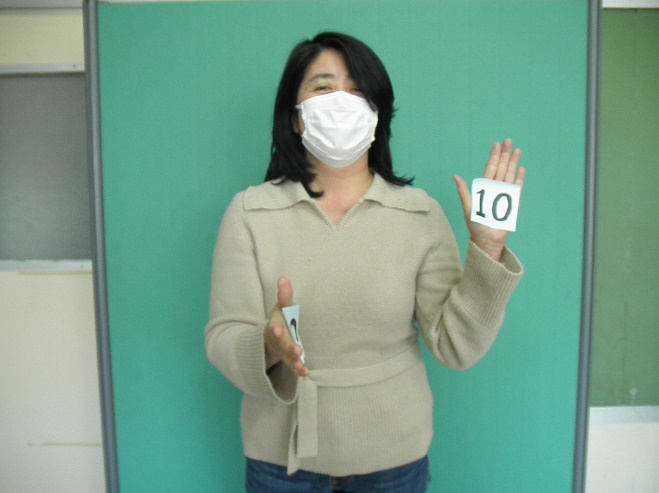 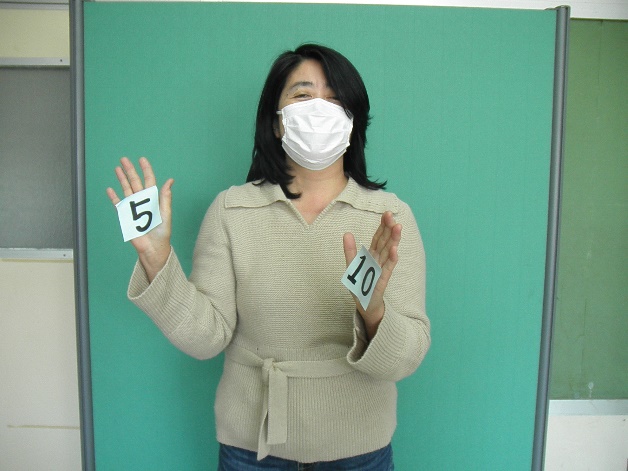 マジカルバナナ　きながら、やってみるのもしいね！　のゲームだよ！（例）のぼり　➡　➡　　➡　　➡ぶといえば・・・➡（　　　　）➡（　　　　）➡（　　　　）　バナナといえば・・・➡（　　　　）➡（　　　　）➡（　　　　）アップ😊　次のを１０、しっかりみてえましょう。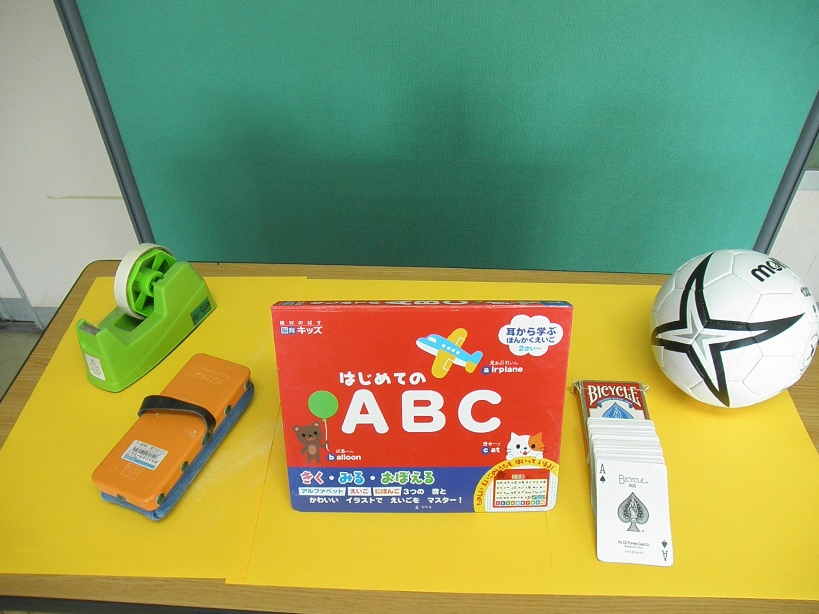 これから、３つします♪ごはんは、をべましたか。（　　　　　　　　　　　　　　　　　　　　　　　　　）＊おみ、のおいは、をしましたか。（　　　　　　　　　　　　　　　　　　　　　　　　　　　　）＊おみ、がんばったは、ですか。（　　　　　　　　　　　　　　　　　　　　　　　　　　　　）＊にあった５つのを　い出して、きましょう。１．２．３．４．５．